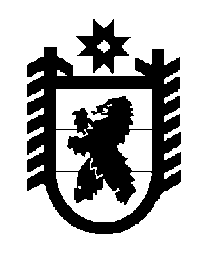 МИНИСТЕРСТВО ПО ДЕЛАМ МОЛОДЕЖИ, ФИЗИЧЕСКОЙ КУЛЬТУРЕ И СПОРТУ РЕСПУБЛИКИ КАРЕЛИЯПРИКАЗг. Петрозаводск    от « 15 » февраля   2016 года                                                         № 39О порядкесообщения лицами, замещающими должности государственной гражданской службы Республики Карелия в Министерстве по делам молодежи, физической культуре и спорту Республики Карелия, о возникновении личной заинтересованности при исполнении должностных обязанностей, которая приводит или может привестик конфликту интересовВ соответствии с Указом Президента Российской Федерации от  22 декабря  2015 года № 650 «О порядке сообщения лицами, замещающими отдельные государственные должности Российской Федерации, должности федеральной государственной службы, и иными лицами о возникновении личной заинтересованности при исполнении должностных обязанностей, которая приводит или может привести к конфликту интересов»,  П Р И К А З Ы В А Ю:1. Утвердить прилагаемое Положение о порядке сообщения лицами, замещающими должности государственной гражданской службы Республики Карелия  в Министерстве по делам молодежи, физической культуре и спорту Республики Карелия,  о возникновении личной заинтересованности при исполнении должностных обязанностей, которая приводит или может привести к конфликту интересов.2. Контроль за настоящим приказом возлагаю на первого заместителя Министра Р.Г. Голубева.        Министр                                                                  А.М. ВороновУтверждено приказом Министерства по делам молодежи, физической культуре и спорту Республики Карелия от «___»________________  №___Положениео порядке сообщения лицами, замещающими должностигосударственной гражданской службы Республики Карелия в Министерстве по делам молодежи, физической культуре и спорту Республики Карелия, о возникновении личной заинтересованности при исполнении должностных обязанностей, которая приводит или может привести к конфликту интересов1. Настоящим Положением определяется порядок сообщения лицами, замещающими должности государственной гражданской службы Республики Карелия в Министерстве по делам молодежи, физической культуре и спорту Республики Карелия (далее – гражданский служащий, Министерство), о возникновении личной заинтересованности при исполнении должностных обязанностей, которая приводит или может привести к конфликту интересов.2.  Гражданские служащие обязаны в соответствии с законодательством Российской Федерации о противодействии коррупции сообщать о возникновении личной заинтересованности при исполнении должностных обязанностей, которая приводит или может привести к конфликту интересов, а также принимать меры по предотвращению или урегулированию конфликта интересов.3. Сообщение оформляется в письменной форме в виде уведомления о возникновении личной заинтересованности при исполнении должностных обязанностей, которая приводит или может привести к конфликту интересов (далее - уведомление) согласно приложению 1 к настоящему Положению.4. Уведомления представляются гражданскими служащими в отдел правового, кадрового обеспечения и организационной работы Министерства (далее – Отдел), которое осуществляет их регистрацию в день поступления в журнале регистрации уведомлений о возникновении личной заинтересованности при исполнении должностных обязанностей, которая приводит или может привести к конфликту интересов (далее - журнал уведомлений), по форме согласно приложению № 2 к настоящему Положению. Журнал уведомлений  должен быть прошит, пронумерован и скреплен печатью. 5. Уведомления, поступившие в Отдел, не позднее рабочего дня, следующего за днем регистрации уведомления, передаются Министру по делам молодежи, физической культуре и спорту Республики Карелия (лицу, исполняющему его обязанности) (далее – Министр) 6. Министр (лицо, исполняющее его обязанности)  по результатам рассмотрения уведомлений принимает одно из следующих решений:6.1. Признать, что при исполнении должностных обязанностей лицом, направившим уведомление, конфликт интересов отсутствует;6.2. Признать, что при исполнении должностных обязанностей лицом, направившим уведомление, личная заинтересованность приводит или может привести к конфликту интересов;6.3. Признать, что лицом, направившим уведомление, не соблюдались требования об урегулировании конфликта интересов.7. В случае принятия решения, предусмотренного подпунктом 6.2 настоящего Положения, Министр (лицо, исполняющее его обязанности) принимает меры или обеспечивает принятие мер по предотвращению или урегулированию конфликта интересов либо рекомендует гражданскому служащему, направившему уведомление, принять такие меры.В случае принятия решения, предусмотренного подпунктом 6.3 настоящего Положения, Министр (лицо, исполняющее его обязанности) применяет к гражданскому служащему конкретную меру ответственности.8. Уведомления по решению Министра (лица, исполняющего его обязанности) могут быть переданы в комиссию Министерства по соблюдению требований к служебному поведению гражданских служащих и урегулированию конфликта интересов (далее - комиссия).9. Уведомления, по которым принято решение в соответствии с пунктом 8 настоящего Положения, могут быть направлены по поручению Министра (лица, исполняющего его обязанности) в Отдел. Должностные лица Отдела, ответственные за работу по профилактике коррупционных и иных правонарушений (далее – должностные лица),  осуществляют предварительное рассмотрение уведомлений.В ходе предварительного рассмотрения уведомлений должностные лица Отдела имеют право проводить собеседование с лицами, направившими уведомления, получать от них письменные пояснения по изложенным в уведомлениях обстоятельствам и направлять за подписью Министра (лица, исполняющего его обязанности) запросы в федеральные органы исполнительной власти и их территориальные органы, органы исполнительной власти Республики Карелия, органы местного самоуправления и заинтересованные организации.По результатам предварительного рассмотрения уведомлений должностные лица Отдела осуществляют подготовку мотивированных заключений на каждое из уведомлений.10. Уведомления, заключения и другие материалы, полученные в ходе предварительного рассмотрения уведомлений, представляются должностными лицами Отдела председателю комиссии в течение 7 рабочих дней со дня поступления уведомлений в Отдел.В случае направления запросов, указанных во втором абзаце пункта 9 настоящего Положения, уведомления, заключения и другие материалы, полученные в ходе предварительного рассмотрения уведомлений, представляются должностными лицами Отдела председателю комиссии в течение 45 дней со дня поступления уведомлений в Отдел. Указанный срок может быть продлен, но не более чем на 30 дней.11. Комиссия рассматривает уведомления и принимает по ним решения в порядке, установленном Положением о комиссии Министерства по соблюдению требований к служебному поведению гражданских служащих и урегулированию конфликта интересов.Приложение № 1к  Положению о порядке сообщения лицами,замещающими должности государственной гражданскойслужбы Республики Карелия в Министерстве по делам молодежи, физической культуре и спорту Республики Карелия, о возникновении личнойзаинтересованности при исполнении должностных обязанностей,которая приводит или может привести к конфликту интересов	___________________	                     (отметка об ознакомлении)Министру по делам молодежи, физической культуре и спорту Республики Карелия (лицу, исполняющему его обязанности)от ___________________________________________________(ФИО, замещаемая должность)УВЕДОМЛЕНИЕо возникновении личной заинтересованности при исполнении должностныхобязанностей, которая приводит или может привести к конфликту интересовСообщаю о возникновении у меня личной заинтересованности при исполнении должностных обязанностей, которая приводит или может привести к конфликту интересов (нужное подчеркнуть).Обстоятельства, являющиеся основанием возникновения личной заинтересованности: ______________________________________________________________________________________________________________________________________________________Должностные обязанности, на исполнение которых влияет или может повлиять личная заинтересованность: __________________________________________________________________________________________________________________Предлагаемые меры по предотвращению или урегулированию конфликтаинтересов: ___________________________________________________________________________________________________________________________________________Намереваюсь (не намереваюсь) лично присутствовать на заседании комиссии Министерства по делам молодежи, физической культуре и спорту  Республики Карелия по соблюдению требований к служебному поведению государственных гражданских служащих Республики Карелия и урегулированию конфликта интересов  при рассмотрении настоящего уведомления (нужное подчеркнуть).«___» _____________ 20___ года  ______________________  ___________________     (подпись лица,                     (И.О.Фамилия)   направляющего     уведомление)Приложение № 2к  Положению о порядке сообщения лицами,замещающими должности государственной гражданскойслужбы Республики Карелия в Министерстве по делам молодежи, физической культуре и спорту Республики Карелия, о возникновении личнойзаинтересованности при исполнении должностных обязанностей,которая приводит или может привести к конфликту интересовЖУРНАЛрегистрации уведомлений о возникновении личнойзаинтересованности при исполнении должностных обязанностей,которая приводит или может привести к конфликту интересовN п/пФамилия, имя, отчество, должность лица, направившего уведомлениеСодержание уведомленияФамилия, имя, отчество, должность и подпись лица, принявшего уведомлениеДата регистрации уведомленияДата направления уведомления в адрес Министра (лица, исполняющего его обязанности) с указанием фамилии, имени, отчества лица, направившего уведомление, его подпись123456